OPEN SPACE AND COMMUNITY FACILITIESAPPLICATION FOR MASTER LOCKSMITHS ASSOCIATION KEY (MLAK)OPEN SPACE AND COMMUNITY FACILITIESAPPLICATION FOR MASTER LOCKSMITHS ASSOCIATION KEY (MLAK)OPEN SPACE AND COMMUNITY FACILITIESAPPLICATION FOR MASTER LOCKSMITHS ASSOCIATION KEY (MLAK)OPEN SPACE AND COMMUNITY FACILITIESAPPLICATION FOR MASTER LOCKSMITHS ASSOCIATION KEY (MLAK)OPEN SPACE AND COMMUNITY FACILITIESAPPLICATION FOR MASTER LOCKSMITHS ASSOCIATION KEY (MLAK)OPEN SPACE AND COMMUNITY FACILITIESAPPLICATION FOR MASTER LOCKSMITHS ASSOCIATION KEY (MLAK)OPEN SPACE AND COMMUNITY FACILITIESAPPLICATION FOR MASTER LOCKSMITHS ASSOCIATION KEY (MLAK)OFFICE USE ONLYPlace stamp here (Office use)Place stamp here (Office use)Place stamp here (Office use)Place stamp here (Office use)Place stamp here (Office use)Place stamp here (Office use)Place stamp here (Office use) Date ______________ Key No ____________ W01514.0001.0270 Receipt No _________P A R T   1   –   A P P L I C A T I O N   D E T A I L SP A R T   1   –   A P P L I C A T I O N   D E T A I L SP A R T   1   –   A P P L I C A T I O N   D E T A I L SP A R T   1   –   A P P L I C A T I O N   D E T A I L SP A R T   1   –   A P P L I C A T I O N   D E T A I L SP A R T   1   –   A P P L I C A T I O N   D E T A I L SP A R T   1   –   A P P L I C A T I O N   D E T A I L SP A R T   1   –   A P P L I C A T I O N   D E T A I L SP A R T   1   –   A P P L I C A T I O N   D E T A I L SP A R T   1   –   A P P L I C A T I O N   D E T A I L SP A R T   1   –   A P P L I C A T I O N   D E T A I L SINFORMATION FOR APPLICANTINFORMATION FOR APPLICANTINFORMATION FOR APPLICANTINFORMATION FOR APPLICANTINFORMATION FOR APPLICANTINFORMATION FOR APPLICANTINFORMATION FOR APPLICANTINFORMATION FOR APPLICANTINFORMATION FOR APPLICANTINFORMATION FOR APPLICANTINFORMATION FOR APPLICANTThe Master Locksmiths Association Key (MLAK) is a specifically designed key enabling people with a disability to access community facilities throughout New South Wales. Within the Cessnock area the MLAK provides access to the Liberty swing and amenities within Peace Park, Weston, as well as public amenities containing the MLAK lock such as the Council Administration Building.The Master Locksmiths Association Key (MLAK) is a specifically designed key enabling people with a disability to access community facilities throughout New South Wales. Within the Cessnock area the MLAK provides access to the Liberty swing and amenities within Peace Park, Weston, as well as public amenities containing the MLAK lock such as the Council Administration Building.The Master Locksmiths Association Key (MLAK) is a specifically designed key enabling people with a disability to access community facilities throughout New South Wales. Within the Cessnock area the MLAK provides access to the Liberty swing and amenities within Peace Park, Weston, as well as public amenities containing the MLAK lock such as the Council Administration Building.The Master Locksmiths Association Key (MLAK) is a specifically designed key enabling people with a disability to access community facilities throughout New South Wales. Within the Cessnock area the MLAK provides access to the Liberty swing and amenities within Peace Park, Weston, as well as public amenities containing the MLAK lock such as the Council Administration Building.The Master Locksmiths Association Key (MLAK) is a specifically designed key enabling people with a disability to access community facilities throughout New South Wales. Within the Cessnock area the MLAK provides access to the Liberty swing and amenities within Peace Park, Weston, as well as public amenities containing the MLAK lock such as the Council Administration Building.The Master Locksmiths Association Key (MLAK) is a specifically designed key enabling people with a disability to access community facilities throughout New South Wales. Within the Cessnock area the MLAK provides access to the Liberty swing and amenities within Peace Park, Weston, as well as public amenities containing the MLAK lock such as the Council Administration Building.The Master Locksmiths Association Key (MLAK) is a specifically designed key enabling people with a disability to access community facilities throughout New South Wales. Within the Cessnock area the MLAK provides access to the Liberty swing and amenities within Peace Park, Weston, as well as public amenities containing the MLAK lock such as the Council Administration Building.The Master Locksmiths Association Key (MLAK) is a specifically designed key enabling people with a disability to access community facilities throughout New South Wales. Within the Cessnock area the MLAK provides access to the Liberty swing and amenities within Peace Park, Weston, as well as public amenities containing the MLAK lock such as the Council Administration Building.The Master Locksmiths Association Key (MLAK) is a specifically designed key enabling people with a disability to access community facilities throughout New South Wales. Within the Cessnock area the MLAK provides access to the Liberty swing and amenities within Peace Park, Weston, as well as public amenities containing the MLAK lock such as the Council Administration Building.The Master Locksmiths Association Key (MLAK) is a specifically designed key enabling people with a disability to access community facilities throughout New South Wales. Within the Cessnock area the MLAK provides access to the Liberty swing and amenities within Peace Park, Weston, as well as public amenities containing the MLAK lock such as the Council Administration Building.The Master Locksmiths Association Key (MLAK) is a specifically designed key enabling people with a disability to access community facilities throughout New South Wales. Within the Cessnock area the MLAK provides access to the Liberty swing and amenities within Peace Park, Weston, as well as public amenities containing the MLAK lock such as the Council Administration Building.APPLICANT DETAILSAPPLICANT DETAILSAPPLICANT DETAILSAPPLICANT DETAILSAPPLICANT DETAILSAPPLICANT DETAILSAPPLICANT DETAILSAPPLICANT DETAILSAPPLICANT DETAILSAPPLICANT DETAILSAPPLICANT DETAILSNameNameNameNameNameNameNameNameNameNameNamePostal AddressPostal AddressPostal AddressPostal AddressPostal AddressPostal AddressPostal AddressPostal Address Telephone Telephone TelephoneSuburbSuburbSuburbSuburbSuburbSuburbStateState Postcode	Mobile Postcode	Mobile Postcode	MobileEmailEmailP A R T   2   –   E L I G I B I L I T Y  P A R T   2   –   E L I G I B I L I T Y  P A R T   2   –   E L I G I B I L I T Y  P A R T   2   –   E L I G I B I L I T Y  P A R T   2   –   E L I G I B I L I T Y  P A R T   2   –   E L I G I B I L I T Y  P A R T   2   –   E L I G I B I L I T Y  P A R T   2   –   E L I G I B I L I T Y  P A R T   2   –   E L I G I B I L I T Y  P A R T   2   –   E L I G I B I L I T Y  P A R T   2   –   E L I G I B I L I T Y  ELIGIBILITY CRITERIAELIGIBILITY CRITERIAELIGIBILITY CRITERIAELIGIBILITY CRITERIAELIGIBILITY CRITERIAELIGIBILITY CRITERIAELIGIBILITY CRITERIAELIGIBILITY CRITERIAELIGIBILITY CRITERIAELIGIBILITY CRITERIAELIGIBILITY CRITERIATo purchase an MLAK from Council, applicants must provide one of the following:To purchase an MLAK from Council, applicants must provide one of the following:To purchase an MLAK from Council, applicants must provide one of the following:To purchase an MLAK from Council, applicants must provide one of the following:To purchase an MLAK from Council, applicants must provide one of the following:To purchase an MLAK from Council, applicants must provide one of the following:To purchase an MLAK from Council, applicants must provide one of the following:To purchase an MLAK from Council, applicants must provide one of the following:To purchase an MLAK from Council, applicants must provide one of the following:To purchase an MLAK from Council, applicants must provide one of the following:To purchase an MLAK from Council, applicants must provide one of the following:A letter from a doctorA letter from a doctorA letter from a doctorA letter from a doctorA letter from a doctorA letter from a doctorA letter from a doctorA letter from a doctorA letter from a doctorA letter from a doctorA current Roads and Maritime Service mobility parking scheme permitA current Roads and Maritime Service mobility parking scheme permitA current Roads and Maritime Service mobility parking scheme permitA current Roads and Maritime Service mobility parking scheme permitA current Roads and Maritime Service mobility parking scheme permitA current Roads and Maritime Service mobility parking scheme permitA current Roads and Maritime Service mobility parking scheme permitA current Roads and Maritime Service mobility parking scheme permitA current Roads and Maritime Service mobility parking scheme permitA current Roads and Maritime Service mobility parking scheme permitA letter from a disability organisation or community health centreA letter from a disability organisation or community health centreA letter from a disability organisation or community health centreA letter from a disability organisation or community health centreA letter from a disability organisation or community health centreA letter from a disability organisation or community health centreA letter from a disability organisation or community health centreA letter from a disability organisation or community health centreA letter from a disability organisation or community health centreA letter from a disability organisation or community health centreA disability cardA disability cardA disability cardA disability cardA disability cardA disability cardA disability cardA disability cardA disability cardA disability cardP A R T   3   –   A C C E P T A N C E   O F   M L A K P A R T   3   –   A C C E P T A N C E   O F   M L A K P A R T   3   –   A C C E P T A N C E   O F   M L A K P A R T   3   –   A C C E P T A N C E   O F   M L A K P A R T   3   –   A C C E P T A N C E   O F   M L A K P A R T   3   –   A C C E P T A N C E   O F   M L A K P A R T   3   –   A C C E P T A N C E   O F   M L A K P A R T   3   –   A C C E P T A N C E   O F   M L A K P A R T   3   –   A C C E P T A N C E   O F   M L A K P A R T   3   –   A C C E P T A N C E   O F   M L A K P A R T   3   –   A C C E P T A N C E   O F   M L A K APPLICANT DECLARATION APPLICANT DECLARATION APPLICANT DECLARATION APPLICANT DECLARATION APPLICANT DECLARATION APPLICANT DECLARATION APPLICANT DECLARATION APPLICANT DECLARATION APPLICANT DECLARATION APPLICANT DECLARATION APPLICANT DECLARATION I am applying for an MLAK to access community facilities as described in this application. I declare that all the information in the application is, to the best of my knowledge, true and correct.I give consent to Cessnock City Council to use the application and documents, provided in support of this application for advertising and notification purposes.I have read the eligibility criteria for the issue of an MLAK. I agree to abide by and be bound by those conditions.I am applying for an MLAK to access community facilities as described in this application. I declare that all the information in the application is, to the best of my knowledge, true and correct.I give consent to Cessnock City Council to use the application and documents, provided in support of this application for advertising and notification purposes.I have read the eligibility criteria for the issue of an MLAK. I agree to abide by and be bound by those conditions.I am applying for an MLAK to access community facilities as described in this application. I declare that all the information in the application is, to the best of my knowledge, true and correct.I give consent to Cessnock City Council to use the application and documents, provided in support of this application for advertising and notification purposes.I have read the eligibility criteria for the issue of an MLAK. I agree to abide by and be bound by those conditions.I am applying for an MLAK to access community facilities as described in this application. I declare that all the information in the application is, to the best of my knowledge, true and correct.I give consent to Cessnock City Council to use the application and documents, provided in support of this application for advertising and notification purposes.I have read the eligibility criteria for the issue of an MLAK. I agree to abide by and be bound by those conditions.I am applying for an MLAK to access community facilities as described in this application. I declare that all the information in the application is, to the best of my knowledge, true and correct.I give consent to Cessnock City Council to use the application and documents, provided in support of this application for advertising and notification purposes.I have read the eligibility criteria for the issue of an MLAK. I agree to abide by and be bound by those conditions.I am applying for an MLAK to access community facilities as described in this application. I declare that all the information in the application is, to the best of my knowledge, true and correct.I give consent to Cessnock City Council to use the application and documents, provided in support of this application for advertising and notification purposes.I have read the eligibility criteria for the issue of an MLAK. I agree to abide by and be bound by those conditions.I am applying for an MLAK to access community facilities as described in this application. I declare that all the information in the application is, to the best of my knowledge, true and correct.I give consent to Cessnock City Council to use the application and documents, provided in support of this application for advertising and notification purposes.I have read the eligibility criteria for the issue of an MLAK. I agree to abide by and be bound by those conditions.I am applying for an MLAK to access community facilities as described in this application. I declare that all the information in the application is, to the best of my knowledge, true and correct.I give consent to Cessnock City Council to use the application and documents, provided in support of this application for advertising and notification purposes.I have read the eligibility criteria for the issue of an MLAK. I agree to abide by and be bound by those conditions.I am applying for an MLAK to access community facilities as described in this application. I declare that all the information in the application is, to the best of my knowledge, true and correct.I give consent to Cessnock City Council to use the application and documents, provided in support of this application for advertising and notification purposes.I have read the eligibility criteria for the issue of an MLAK. I agree to abide by and be bound by those conditions.I am applying for an MLAK to access community facilities as described in this application. I declare that all the information in the application is, to the best of my knowledge, true and correct.I give consent to Cessnock City Council to use the application and documents, provided in support of this application for advertising and notification purposes.I have read the eligibility criteria for the issue of an MLAK. I agree to abide by and be bound by those conditions.I am applying for an MLAK to access community facilities as described in this application. I declare that all the information in the application is, to the best of my knowledge, true and correct.I give consent to Cessnock City Council to use the application and documents, provided in support of this application for advertising and notification purposes.I have read the eligibility criteria for the issue of an MLAK. I agree to abide by and be bound by those conditions.Applicant NameApplicant NameApplicant NameApplicant NameApplicant NameApplicant NameApplicant NameDateDateDateDateApplicant SignatureApplicant SignatureApplicant SignatureApplicant SignatureApplicant SignatureApplicant SignatureApplicant SignatureApplicant SignatureApplicant SignatureApplicant SignatureApplicant SignaturePRIVACY DISCLOSURE PRIVACY DISCLOSURE PRIVACY DISCLOSURE PRIVACY DISCLOSURE PRIVACY DISCLOSURE PRIVACY DISCLOSURE PRIVACY DISCLOSURE PRIVACY DISCLOSURE PRIVACY DISCLOSURE PRIVACY DISCLOSURE PRIVACY DISCLOSURE Council is subject to the Privacy and Personal Information Protection Act 1998 (NSW) in dealing with your personal information. Council's Privacy Management Plan and Privacy Statement describe how the agency meets these obligationsCouncil is subject to the Privacy and Personal Information Protection Act 1998 (NSW) in dealing with your personal information. Council's Privacy Management Plan and Privacy Statement describe how the agency meets these obligationsCouncil is subject to the Privacy and Personal Information Protection Act 1998 (NSW) in dealing with your personal information. Council's Privacy Management Plan and Privacy Statement describe how the agency meets these obligationsCouncil is subject to the Privacy and Personal Information Protection Act 1998 (NSW) in dealing with your personal information. Council's Privacy Management Plan and Privacy Statement describe how the agency meets these obligationsCouncil is subject to the Privacy and Personal Information Protection Act 1998 (NSW) in dealing with your personal information. Council's Privacy Management Plan and Privacy Statement describe how the agency meets these obligationsCouncil is subject to the Privacy and Personal Information Protection Act 1998 (NSW) in dealing with your personal information. Council's Privacy Management Plan and Privacy Statement describe how the agency meets these obligationsCouncil is subject to the Privacy and Personal Information Protection Act 1998 (NSW) in dealing with your personal information. Council's Privacy Management Plan and Privacy Statement describe how the agency meets these obligationsCouncil is subject to the Privacy and Personal Information Protection Act 1998 (NSW) in dealing with your personal information. Council's Privacy Management Plan and Privacy Statement describe how the agency meets these obligationsCouncil is subject to the Privacy and Personal Information Protection Act 1998 (NSW) in dealing with your personal information. Council's Privacy Management Plan and Privacy Statement describe how the agency meets these obligationsCouncil is subject to the Privacy and Personal Information Protection Act 1998 (NSW) in dealing with your personal information. Council's Privacy Management Plan and Privacy Statement describe how the agency meets these obligationsCouncil is subject to the Privacy and Personal Information Protection Act 1998 (NSW) in dealing with your personal information. Council's Privacy Management Plan and Privacy Statement describe how the agency meets these obligationsPurposePurposePurposePurposeThe information on this application for master locksmiths association key is being collected for the purpose of processing the application form.The information on this application for master locksmiths association key is being collected for the purpose of processing the application form.The information on this application for master locksmiths association key is being collected for the purpose of processing the application form.The information on this application for master locksmiths association key is being collected for the purpose of processing the application form.The information on this application for master locksmiths association key is being collected for the purpose of processing the application form.The information on this application for master locksmiths association key is being collected for the purpose of processing the application form.The information on this application for master locksmiths association key is being collected for the purpose of processing the application form.Intended RecipientsIntended RecipientsIntended RecipientsIntended RecipientsCessnock City CouncilCessnock City CouncilCessnock City CouncilCessnock City CouncilCessnock City CouncilCessnock City CouncilCessnock City CouncilSupplySupplySupplySupplyVoluntaryVoluntaryVoluntaryVoluntaryVoluntaryVoluntaryVoluntaryConsequence ofNon-provisionConsequence ofNon-provisionConsequence ofNon-provisionConsequence ofNon-provisionIf you do not supply the information, we will not be able to process your application.If you do not supply the information, we will not be able to process your application.If you do not supply the information, we will not be able to process your application.If you do not supply the information, we will not be able to process your application.If you do not supply the information, we will not be able to process your application.If you do not supply the information, we will not be able to process your application.If you do not supply the information, we will not be able to process your application.Storage and SecurityStorage and SecurityStorage and SecurityStorage and SecurityYour personal information will be kept in Council's Information Management System inaccordance with the relevant legislation. Council's address is 62-78 Vincent Street CESSNOCK NSW 2325Your personal information will be kept in Council's Information Management System inaccordance with the relevant legislation. Council's address is 62-78 Vincent Street CESSNOCK NSW 2325Your personal information will be kept in Council's Information Management System inaccordance with the relevant legislation. Council's address is 62-78 Vincent Street CESSNOCK NSW 2325Your personal information will be kept in Council's Information Management System inaccordance with the relevant legislation. Council's address is 62-78 Vincent Street CESSNOCK NSW 2325Your personal information will be kept in Council's Information Management System inaccordance with the relevant legislation. Council's address is 62-78 Vincent Street CESSNOCK NSW 2325Your personal information will be kept in Council's Information Management System inaccordance with the relevant legislation. Council's address is 62-78 Vincent Street CESSNOCK NSW 2325Your personal information will be kept in Council's Information Management System inaccordance with the relevant legislation. Council's address is 62-78 Vincent Street CESSNOCK NSW 2325AccessAccessAccessAccessYou may access, correct or update your personal information by visiting Council's website, contacting Council's Privacy Contact Officer on 4943 4100 or by sending an email to council@cessnock.nsw.gov.au .You may access, correct or update your personal information by visiting Council's website, contacting Council's Privacy Contact Officer on 4943 4100 or by sending an email to council@cessnock.nsw.gov.au .You may access, correct or update your personal information by visiting Council's website, contacting Council's Privacy Contact Officer on 4943 4100 or by sending an email to council@cessnock.nsw.gov.au .You may access, correct or update your personal information by visiting Council's website, contacting Council's Privacy Contact Officer on 4943 4100 or by sending an email to council@cessnock.nsw.gov.au .You may access, correct or update your personal information by visiting Council's website, contacting Council's Privacy Contact Officer on 4943 4100 or by sending an email to council@cessnock.nsw.gov.au .You may access, correct or update your personal information by visiting Council's website, contacting Council's Privacy Contact Officer on 4943 4100 or by sending an email to council@cessnock.nsw.gov.au .You may access, correct or update your personal information by visiting Council's website, contacting Council's Privacy Contact Officer on 4943 4100 or by sending an email to council@cessnock.nsw.gov.au .PART 4 - LODGEMENT INFORMATIONPART 4 - LODGEMENT INFORMATIONPART 4 - LODGEMENT INFORMATIONPART 4 - LODGEMENT INFORMATIONPART 4 - LODGEMENT INFORMATIONPART 4 - LODGEMENT INFORMATIONPART 4 - LODGEMENT INFORMATIONPART 4 - LODGEMENT INFORMATIONPART 4 - LODGEMENT INFORMATIONPART 4 - LODGEMENT INFORMATIONPART 4 - LODGEMENT INFORMATIONHOW TO LODGE YOUR APPLICATIONHOW TO LODGE YOUR APPLICATIONHOW TO LODGE YOUR APPLICATIONHOW TO LODGE YOUR APPLICATIONHOW TO LODGE YOUR APPLICATIONHOW TO LODGE YOUR APPLICATIONHOW TO LODGE YOUR APPLICATIONHOW TO LODGE YOUR APPLICATIONHOW TO LODGE YOUR APPLICATIONHOW TO LODGE YOUR APPLICATIONHOW TO LODGE YOUR APPLICATIONAddress the application toGeneral ManagerCessnock City CouncilCESSNOCK  NSW  2325Address the application toGeneral ManagerCessnock City CouncilCESSNOCK  NSW  2325Address the application toGeneral ManagerCessnock City CouncilCESSNOCK  NSW  2325Address the application toGeneral ManagerCessnock City CouncilCESSNOCK  NSW  2325Address the application toGeneral ManagerCessnock City CouncilCESSNOCK  NSW  2325Lodge in person (between 9am – 4.30pm) at Council’s Cessnock City CouncilCESSNOCK  NSWLodge by emailcouncil@cessnock.nsw.gov.auPayment MethodIn person - Cash, Cheque, Money Order, Bankcard, Mastercard, Visa, and/or EFTPOS.Lodge in person (between 9am – 4.30pm) at Council’s Cessnock City CouncilCESSNOCK  NSWLodge by emailcouncil@cessnock.nsw.gov.auPayment MethodIn person - Cash, Cheque, Money Order, Bankcard, Mastercard, Visa, and/or EFTPOS.Lodge in person (between 9am – 4.30pm) at Council’s Cessnock City CouncilCESSNOCK  NSWLodge by emailcouncil@cessnock.nsw.gov.auPayment MethodIn person - Cash, Cheque, Money Order, Bankcard, Mastercard, Visa, and/or EFTPOS.Lodge in person (between 9am – 4.30pm) at Council’s Cessnock City CouncilCESSNOCK  NSWLodge by emailcouncil@cessnock.nsw.gov.auPayment MethodIn person - Cash, Cheque, Money Order, Bankcard, Mastercard, Visa, and/or EFTPOS.How to Contact UsPhone: (02) 4993 4100Email:council@cessnock.nsw.gov.au www.cessnock.nsw.gov.au Office Hours9am to 5pm Monday to Friday*Payments are accepted until 4.30pmFeesFees are calculated in accordance with Council’s adopted fees and charges.How to Contact UsPhone: (02) 4993 4100Email:council@cessnock.nsw.gov.au www.cessnock.nsw.gov.au Office Hours9am to 5pm Monday to Friday*Payments are accepted until 4.30pmFeesFees are calculated in accordance with Council’s adopted fees and charges.If you require further information regarding this request, please contact Council’s Customer Service on (02) 4993 4100.If you require further information regarding this request, please contact Council’s Customer Service on (02) 4993 4100.If you require further information regarding this request, please contact Council’s Customer Service on (02) 4993 4100.If you require further information regarding this request, please contact Council’s Customer Service on (02) 4993 4100.If you require further information regarding this request, please contact Council’s Customer Service on (02) 4993 4100.If you require further information regarding this request, please contact Council’s Customer Service on (02) 4993 4100.If you require further information regarding this request, please contact Council’s Customer Service on (02) 4993 4100.If you require further information regarding this request, please contact Council’s Customer Service on (02) 4993 4100.If you require further information regarding this request, please contact Council’s Customer Service on (02) 4993 4100.If you require further information regarding this request, please contact Council’s Customer Service on (02) 4993 4100.If you require further information regarding this request, please contact Council’s Customer Service on (02) 4993 4100.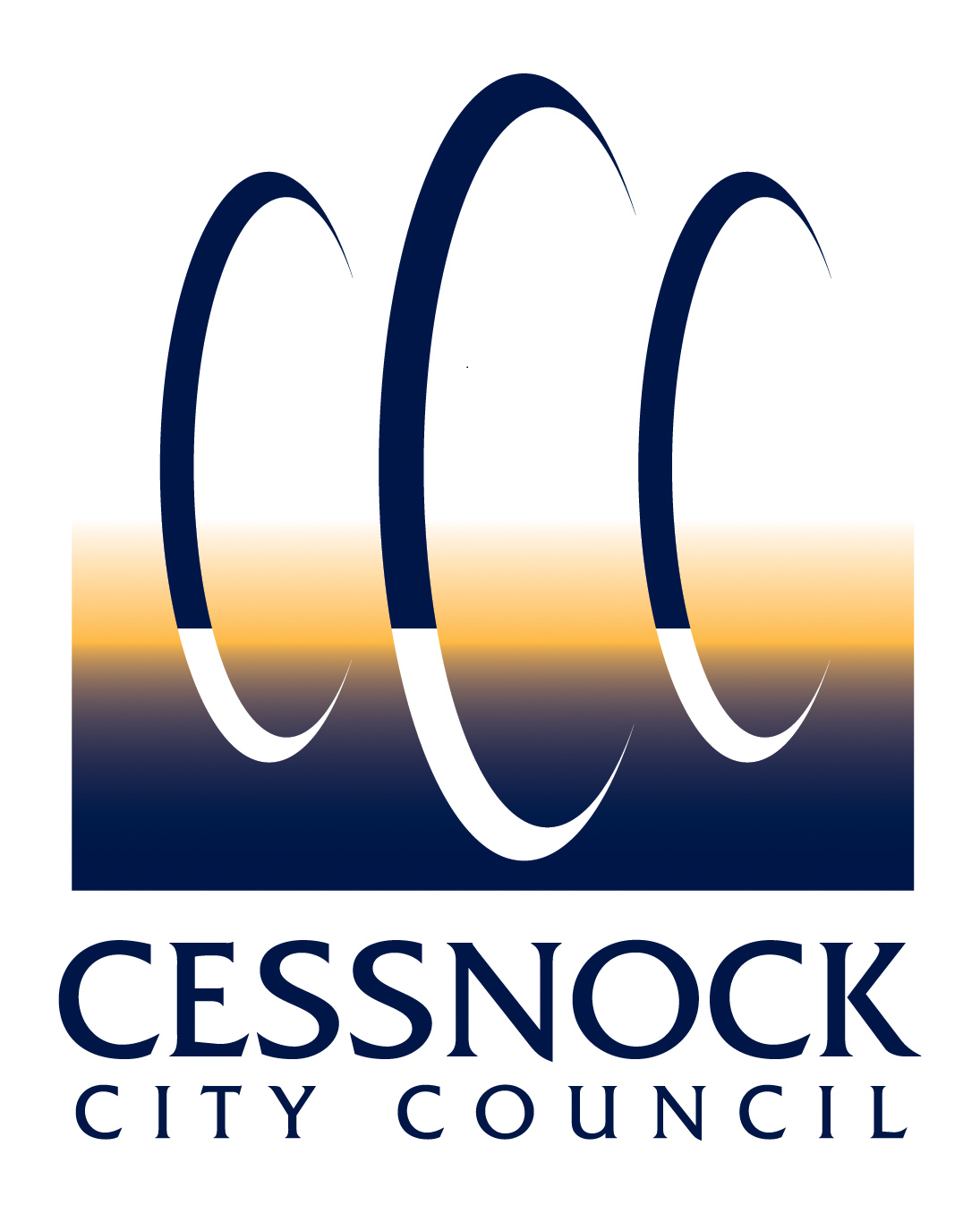 